BAB IVHASIL DAN PEMBAHASAN4.1	Parameter-Parameter Perancangan	Parameter-parameter yang dirancang pada PLTGB untuk dapat menghasilkan energi listrik adalah sebagai berikut:4.1.1 Spesifikasi dan dimensi dari sistem penggerak prototipe pembangkit Panjang x Lebar Lengan Massa Benda	: 64 cm x 2 cmJumlah Lengan Massa Benda		: 4 Diameter Poros				: 0,5 cmPanjang Poros				: 35 cmTinggi Kerangka				: 70 cmPerbandingan gear sistem dan generator	: 1 : 2Jumlah Laher				: 2Motor DC 12V				: 1 4.1.2 Parameter gear Gear berfungsi untuk menghubungkan poros sistem dengan generator, dua roda gigi yang bersinggungan akan mentransmisikan gerakan rotasi. Roda gigi yang lebih kecil bergerak lebih cepat, namun memiliki torsi yang lebih rendah sedangkan roda gigi yang besar berputar lebih rendah namun memiliki torsi yang lebih tinggi. Besar kecepatan putar dan torsi keduanya proporsional satu sama lain. Percepatan gear (Ag) yang digunakan dapat dihitung dengan persamaan (4-1) :Diketahui:Jumlah gigi gear besar ( Ng1)		= 36Jumlah gigi gear kecil ( Ng2 )		= 16= 	(4-1)= = 2,25Dengan perhitungan seperti di atas maka percepatan gear adalah 1 : 2 putaran.4.2	Pengukuran Kecepatan Putar Sistem Pembangkit Terhadap Berat Massa BendaPengukuran terhadap kecepatan putar dapat dilakukan apabila massa benda telah disesuaikan agar keseimbangan sistem dapat berubah, adapun jenis pengukuran yang dilakukan yaitu kecepatan putar sistem sebelum dikopel dengan generator dan kecepatan putar sistem setelah dikopel dengan generator. Pada pengukuran ini, akan diambil data dengan menyesuaikan kondisi berat massa benda  :m2 = (0,05 kg, 0,075 kg, 0,1 kg, 0,125 kg, 0,150 kg, 0,175 kg, 0,2 kg)m4 = (0,15 kg , 0,2 kg) Adapun untuk letak massa benda m2 dan m4 dapat dilihat pada gambar (4.1).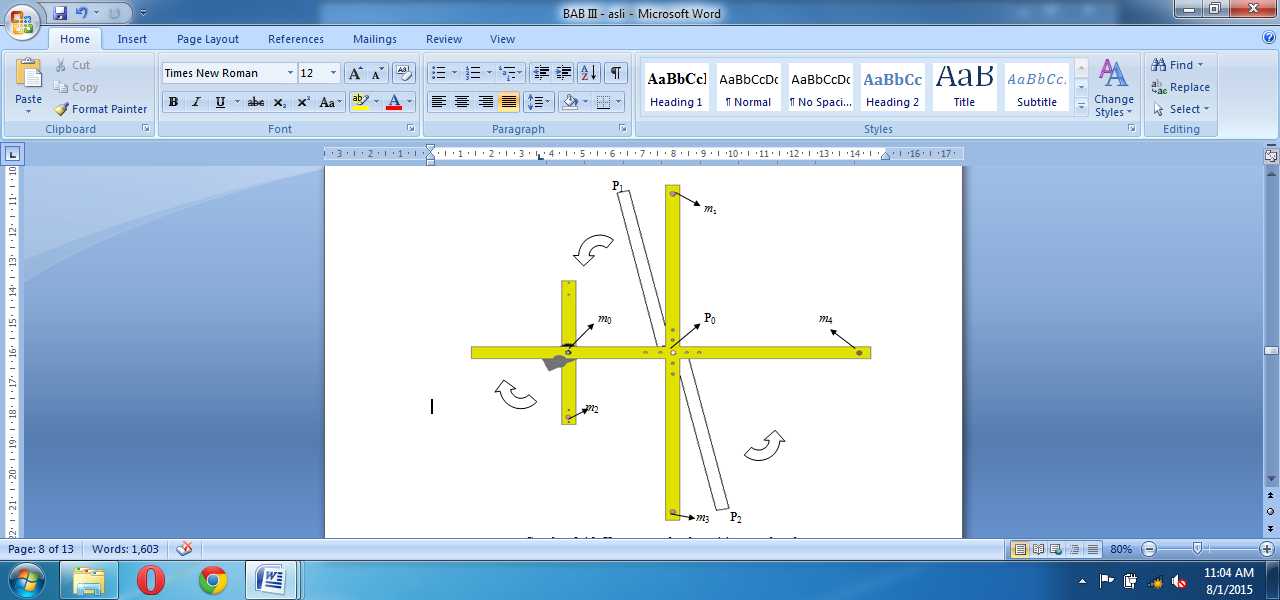 4.2.1 Kecepatan putar sistem pembangkit sebelum dikopel dengan generator	Perputaran yang terjadi merupakan akibat dari perbedaan gaya berat yang disebabkan oleh massa benda yang tidak seimbang, karena telah dipengaruhi oleh pengontrol letak massa benda sehingga mengakibatkan perputaran pada poros sistem dengan pegangan bearing. Data besar pengaruh perubahan massa benda terhadap kecepatan putar sistem sebelum dikopel dengan generator, dapat dilihat pada Tabel (4.1), (4.2) dan pada Gambar (4.2), (4.3).Tabel 4.1 Data kecepatan putar sistem terhadap perubahan massa benda m2 sebelum dikopel generator dengan kondisi massa benda m4 = 0,15 kg.Tabel 4.2 Data kecepatan putar sistem terhadap perubahan massa benda m2 sebelum dikopel generator dengan kondisi massa benda m4 = 0.2 kg.	Dari data pada Tabel (4.1), (4.2) dan Gambar (4.2), (4.3) dapat dilihat bahwa sistem pembangkit sudah dapat mulai berputar dengan susunan massa benda m2 0,05 kg dengan kondisi sebelum dikopel generator. Pada Tabel (4.1), (4.2) dan Gambar (4.2), (4.3)  pula dapat dilihat perubahan kecepatan putar sistem, dimana dengan semakin besarnya massa benda m2 maka akan semakin cepat pula putaran yang terjadi pada poros sistem pembangkit. Adapun untuk besar nilai maksimal dari massa benda  m2 ialah 0,2 kg sesuai dengan dimensi prototipe pembangkit yang telah dirancang.4.2.2	Kecepatan putar sistem pembangkit setelah dikopel dengan generator	Kecepatan putar sistem setelah dikopel dengan generator akan mengalami perlambatan jika dibandingkan dengan kondisi sebelum dikopel generator, adanya perputaran pada generator tersebut akan mengakibatkan timbulnya tegangan yang akan dihasilkan oleh generator itu sendiri. Besarnya berat massa benda m2 akan mempengaruhi besarnya tegangan yang dihasilkan oleh generator. 	Data hasil pengukuran kecepatan putar generator dan tegangan hasil pengukuran berdasarkan perubahan massa benda m2 dan m4 dapat dilihat pada Tabel (4.3), (4.4) dan Gambar (4.4 - 4.7).Tabel 4.3 Data kecepatan putar sistem terhadap perubahan massa benda m2 setelah dikopel generator dengan kondisi massa benda m4 = 0,15 kg.Tabel 4.4 Data kecepatan putar sistem terhadap perubahan massa benda m2 setelah dikopel generator dengan kondisi massa benda m4 = 0,2 kg.Dari data pada Tabel (4.3), (4.4) dan Gambar (4.4 - 4.7) dapat dilihat bahwa sistem pembangkit  mulai berputar pada kondisi  massa benda m2 0,125 kg. Hal ini terjadi karena pengaruh pembebanan generator. Untuk kondisi massa benda m2 yang lebih kecil dari 0,125 kg sistem tersebut tidak dapat berputar, sehingga kecepatan putar sistem dan tegangan keluaran yang diukur adalah 0. Pada Tabel (4.3), (4.4) dan Gambar (4.4 - 4.7) pula dapat dilihat bahwa dengan kecepatan putar 76,28 rpm generator sudah mampu menghasilkan tegangan ukur sebesar 11,52 Volt, dan dengan semakin besar massa benda m2 maka  besar tegangan dan kecepatan putar sistem juga semakin besar. Adapun pada penelitian ini, batas maksimum besar massa benda m2 ialah 0,2 kg.Perhitungan nilai torsi sistem terhadap putaranMengacu pada dimensi sistem pembangkit didapatkan nilai torsi hitung sehingga dapat diketahui nilai torsi sistem pembangkit dan dapat menentukan nilai torsi yang dikehendaki generator. Untuk mendapatkan nilai torsi hitung sistem dengan menggunakan persamaan (4-2). 	(4-2)Dimana pada perhitungan torsi ini, besar dari massa benda m0, m1, m3 dalam keadaan tetap tidak dirubah. Sedangkan besar nilai dari massa benda m2 dan m4 diubah-ubah sehingga akan dapat dilihat pengaruhnya terhadap kecepatan putar sistem. Adapun besar nilai - nilai dari massa benda adalah sebagai berikut : m0 = 0,1 kg,m1 = 0,15 kg, m2 = ( 0,05 kg, 0,075 kg, 0,1 kg, 0,125 kg, 0,150 kg, 0,175 kg, 0,2 kg),m3 = 0,15 kg,m4 = 0,15 kg, 0,2 kg.Dengan kondisi m2 = 0,05 kg dan m4 = 0,15 kg. (0,1 kg.9,8 m/s2.0,15 m) + (0,05 kg.9,8 m/s2.0,3 m) + (0,15 kg.9,8 m/s2.0,3 m)  - (0,15 kg.9,8 m/s2.0,3 m) - (0,15 kg.9,8 m/s2.0,3 m)= 0,147 + 0,441+ 0,147 – 0,441 – 0,441= 0,147 NmDengan menggunakan persamaan (4-2) untuk perhitungan torsi sistem selanjutnya dapat dilihat data hasil perhitungan torsi sistem tersebut pada Tabel (4.5), (4.6) dan Gambar (4.9), (4.11). 4.2.4	Perhitungan daya mekanik sistem pembangkit	Untuk mendapatkan besar nilai daya mekanik sistem pembangkit sesuai dengan data pengukuran dapat ditentukan malalui persamaan (4-3).           .................................................................................................. (4-3)Perhitungan untuk besar nilai massa benda pada m4 = 0,15 kgDengan kondisi m2 = 0,05 kg Kecepatan putar 50 rpm = 50/60 rps = 0,83 rpsTorsi putar = - 0,147 NmPm  = 2 x 3,14 x 0,83 x (-0,147)= - 0,76 Watt	Untuk data hasil perhitungan daya mekanik sistem  selanjutnya dengan menggunakan persamaan (4-3) dapat dilihat pada Tabel (4.5), (4.6) dan pada Gambar (4.9), (4.11).Tabel 4.5 Data hasil perhitungan torsi dan daya mekanik sistem terhadap perubahan  massa m2 dengan (m4 = 0,15 kg), setelah dihubungkan generator.Tabel 4.6 Data hasil perhitungan torsi dan daya mekanik sistem terhadap perubahan  massa m2 dengan (m4 = 0,2 kg), setelah dihubungkan generator.	Dari data hasil perhitungan pada Tabel (4.5), (4.6) dan Gambar (4.8 - 4.11) dapat dilihat pengaruh perubahan massa benda m2 dan m4 terhadap hasil perhitungan torsi dan daya mekanik sistem, dimana dengan semakin besarnya massa benda m2 maka nilai torsi dan daya mekanik sistem juga akan semakin besar. Sesuai dengan persamaan rumus dimana torsi dan daya mekanik sistem berbanding lurus dengan massa benda.  Dari data pada tabel dan gambar tersebut dapat dilihat bahwa nilai torsi dan daya mekanik sistem yang memiliki nilai paling maksimum ialah pada saat kondisi massa benda m2 = 0,2 kg dan massa benda m4 = 0,15 kg. Sehingga didapatkan dari hasil pengujian tersebut perbandingan yag dijadikan sebagai formula untuk menentukan nilai massa benda yaitu : 		4.2.5	Perhitungan daya elektrik sistem pembangkit		Dalam menentukan nilai daya elektrik yang dibangkitkan oleh generator akan digunakan persamaan :  , akan tetapi nilai arus ukur disini belum ditentukan, karena membutuhkan pembebanan untuk mengetahui besar nilai arus ukur itu sendiri. Untuk pengukuran arus penulis menggunakan tahanan sebesar 1 k sebagai pembebanan untuk mendapatkan besar nilai arus pengukuran. Untuk hasil pengukuran arus dan perhitungan daya elektrik sistem dapat dilihat pada Tabel (4.7), (4.8) dan pada Gambar (4.12 - 4.15)Tabel 4.7 Data hasil pengukuran arus dan daya elektik hitung generator terhadap kecepatan putar generator dengan kondisi massa benda m4 = 0.15 kg.Tabel 4.8 Data hasil pengukuran arus dan daya elektik hitung generator terhadap kecepatan putar generator dengan kondisi massa benda m4 = 0.2 kg.Dari data pada Tabel (4.7), (4.8) dan Gambar (4.12 - 4.15) dapat dilihat bahwa dengan semakin besarnya putaran generator maka arus ukur dan daya elektrik hitung sistem yang dihasilkan juga akan semakin besar, karena arus dan daya listrik berbanding lurus dengan  tegangan sesuai dengan hubungan persamaan .Perhitungan Efisiensi Sistem Prototipe PembangkitDalam menentukan nilai efisiensi dari sistem prototipe pembangkit, terlebih dahulu perlu diketahui sistem daya apa saja yang bekerja pada prototipe tersebut. adapun daya yang bekerja pada sistem prototipe pembangkit ialah daya elektrik dan mekanik motor, daya mekanik sistem dan daya elektrik generator.4.3.1	Perhitungan daya elektrik dan mekanik motor pada sistem	Dalam menentukan perhitungan efisiensi motor yang digunakan pada sistem prototipe pembangkit perlu ditinjau kembali bahwa fungsi motor itu sendiri ialah untuk mengkonversi energi listrik menjadi energi mekanik. Adapun untuk perhitungan efisiensi motor  dapat dihitung menggunakan persamaan sebagai berikut :	       0,48 VAkarena di dalam sistem terdapat percepatan angular sehingga dari rumusan tersebut, percepatan linier akan d konversikan menjadi :sehingga ,	Dalam sistem pembangkit akan dilihat secara manual pergerakan mekanik putaran yang di kerjakan oleh motor DC.  Dimana dalam sudut 45 berlangsung selama 1,25 detik, sehingga didapatkan besar nilai kecepatan putar dari motor DC tersebut. rad/s rad / s21,13 W4.3.2	Perhitungan daya elektrik dan mekanik generator sistemDalam perhitungan efisiensi generator dapat dilihat dari fungsi generator itu sendiri ialah untuk mengkonversi energi mekanik menjadi energi listrik. Adapun untuk perhitungan efisiensi generator sistem dapat dihitung dengan persamaan sebagai berikut:4.3.3	Perhitungan efisiensi total sistem	Untuk perhitungan efisiensi total sistem akan digunakan nilai dari data hasil perhitungan yang paling maksimum yaitu pada saat kondisi massa  dan  .efisiensi motor ................................................. (4-4)-	efisiensi sistem ................................................................... (4-5)-	efisiensi generator ........................................................... (4-6)-	efisiensi total sistem pembangkit........................................................................... (4-7)Perbandingan Energi Pada Sistem Pembangkit	Pada penelitian ini, akan dilihat perbandingan energi yang diserap oleh motor terhadap energi yang dihasilkan oleh generator sistem pembangkit. Sehingga dapat dilihat kemampuan dari pembangkit tersebut.		Sesuai dengan perancangan sistem prototipe pembangkit listrik tenaga gravitasi bumi motor dc akan dikondisikan aktif hanya 900 atau 1/4 putaran. Karena dalam 1 siklus putaran = 3600, sehingga daya yang diserap oleh motor dc menjadi : = = 0,12 WUntuk perhitungan energi baik yang diserap maupun yang dihasilkan pembangkit akan digunakan waktu 1 jam. Adapun persamaan yang digunakan untuk perhitugan energi ialah :Untuk nilai daya keluaran generator yang digunakan dalam perhitungan ini ialah daya yang memiliki nilai paling maksimal. Nilai daya keluaran generator yang paling maksimal ialah 0,278 W.	  = 0,43 kWh	   = 1 kWhDari hasil perhitungan energi tersebut dapat dilihat bahwa energi yang dihasilkan lebih besar terhadap energi yang diserap, sehingga pada perancangan ini terdapat energi bebas yang dihasilkan sebesar Eout – Ein = 1 - 0,43 = 0,57 kWh.NoMassa benda m2
(kg)Putaran rata - rata(rpm)10,05047,0320,07552,0530,10056,2640,12559,9950,15064,3660,17568,9170,20073,32NoMassa benda m2
(kg)Putaran rata - rata (rpm)10,05042,8520,07545,6630,10050,6240,12555,2150,15059,9260,17563,0870,20068,58NoMassa benda m2
(kg)Putaran rata - rata gen (rpm)Teg.Ukur rata - rata(V)10,0500020,0750030,1000040,12580,8813,2350,15086,715,3660,17595,441770,200105,4819,87NoMassa benda m2
(kg)Putaran rata - rata gen (rpm)Teg.Ukur rata – rata(V)10,0500020,0750030,1000040,12576,2811,5250,15082,421360,17587,714,2870,20097,4616,55NoMassa benda m2
(kg)Putaran rata-rata gen.(rpm)Teg.Ukurrata-rata (V)Torsi hitung(Nm)Daya mekanikPm(W)10,05000,147020,075000,074030,1000,004040,12580,8813,230,0740,6350,15086,715,360,1471,3360,17595,4417,030,222,270,2105,4819,870,2943,24NoMassa benda m2
(kg)Putaranrata-rata gen.(rpm)Teg.Ukur rata-rata (V)Torsi hitung(Nm)Daya mekanikPm(W)10,05000,334020,075000,221030,1000,151040,12576,2811,520,0730,5850,15082,42130,0040,0360,17587,714,280,0730,6770,297,4616,550,1471,5NoMassa benda m2
(kg)Putaran rata-rata gen.(rpm)Teg.Ukur rata-rata (V)Arus ukur rata-rataIu(mA)Torsi hitung(Nm)Daya mekanikPm(W)Daya elektrik Pe (W)10,050000,1470020,0750000,0740030,10000,0040040,12580,8813,23100,0740,630,13250,15086,715,36110,1471,330,16960,17595,4417,0312,50,222,20,21370,2105,4819,87140,2943.240,278NoMassa benda m2
(kg)Putaran rata-rata gen.(rpm)Teg.Ukur rata-rata (V)Arus ukur rata-rataIu(mA)Torsi hitung(Nm)Daya mekanikPm(W)Daya elektrik Pe (W)10,050000,3340020,0750000,2210030,10000,1510040,12576,2811,5260,0730,580,06950,15082,42137,50,0040,030,09760,17587,714,2890,0730,670,12870,297,4616,55110,1471,50,182